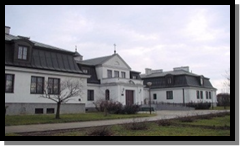 Zakład dla Chronicznie Chorych Kobietw WarszawieRegulamin                                            dla PensjonariuszekI. Postanowienia ogólne§ 1Zakład dla Chronicznie Chorych Kobiet, prowadzony przez Siostry Felicjanki, zwany dalej "Zakładem", działa na podstawie: 1. Ustawy z dnia 17 maja 1989r. o stosunku Państwa do Kościoła Katolickiego w Rzeczypospolitej Polskiej (art. 72 ust. 1 pkt. 2) - Dz.U. nr 29, poz. 154 z późn. zmianami - (Zaświadczenie z Ministerstwa Spraw Wewnętrznych i Administracji departament Wyznań WR-6733/130/99/1S - pismo z dnia 25 listopada 1999r.). 2. Statutu Zakładu dla Chronicznie Chorych Kobiet w Warszawie, ul. Żywiczna 40. § 2Zakład jest instytucją prywatną i stanowi własność Zgromadzenia Sióstr Felicjanek Prowincji Matki Bożej Królowej Polski z siedzibą w Warszawie przy                                 ul. Kościuszkowców 85, zwanego dalej Organem Prowadzącym. Podlega prawowitej władzy Zgromadzenia i stosuje się we wszystkim do moralnej nauki Kościoła Rzymsko-Katolickiego. Zakład jest placówką stacjonarną, opiekuńczą, która tworzy warunki do zabezpieczenia  potrzeb bytowych, zdrowotnych, kulturalnych, społecznych i religijnych  Pensjonariuszek. Zakład przeznaczony jest dla kobiet przewlekle somatycznie chorych, nie wymagających leczenia szpitalnego, u których starość, przewlekła choroba lub kalectwo spowodowały konieczność zapewnienia im stałej opieki. Pobyt w Zakładzie jest odpłatny. Wysokość i tryb regulowania odpłatności za pobyt w Zakładzie ustalany jest przez Zarząd Zakładu, a zatwierdzany przez Zarząd Prowincjalny Prowincji Matki Bożej Królowej Polski. Zakład prowadzi statutową działalność non profit, utrzymując się z opłat Pensjonariuszek (renta, emerytura, opłata rodziny) i ofiar pieniężnych, składanych przez osoby prywatne, instytucje i organizacje. Liczbę miejsc w Zakładzie określa Zarząd Zakładu w porozumieniu z Zarządem Prowincjalnym Prowincji Matki Bożej Królowej Polski. § 3Pensjonariuszki są przyjmowane do Zakładu przez Dyrektora bez skierowań, na podstawie zgłoszenia osobistego, bądź za pośrednictwem innej osoby. Do Zakładu mogą być przyjęte kobiety w podeszłym wieku, samotne, niepełnosprawne, wymagające całodobowej opieki pielęgniarsko - lekarskiej. Nie przyjmuje się osób z chorobami zakaźnymi, psychicznymi i onkologicznymi. Celem Zakładu jest opieka nad Pensjonariuszkami z uwzględnieniem ich potrzeb biologicznych, psychicznych, społecznych i duchowych, w oparciu o zasady chrześcijańskie i naukę Kościoła Katolickiego, ze szczególną troską o godne przeżywanie ostatniego etapu życia i przygotowanie do śmierci. Zakład jest instytucją stałego zamieszkiwania Pensjonariuszek. § 4Za prawidłowe funkcjonowanie Zakładu odpowiada Siostra Dyrektor, która reprezentuje Zakład wobec władzy kościelnej i państwowej, a w przypadku jej nieobecności obowiązki te przejmuje Zastępca Dyrektora.Zakład zatrudnia pracowników w celu zapewnienia Pensjonariuszkom właściwej opieki medycznej, opiekuńczej, terapeutycznej, socjalno-bytowej i rehabilitacyjnej. Cały personel dba o atmosferę w Zakładzie oraz relacje między sobą, a także w odniesieniu do Pensjonariuszek, tak aby cechowały je życzliwość i  zaufanie.§ 5Nowa Pensjonariuszka jest serdecznie i gościnnie przyjmowana na oddziale i przedstawiona pozostałym Pensjonariuszkom i personelowi. Pielęgniarka oddziałowa zapoznaje się z nową Pensjonariuszką, zasięga informacji dotyczących stanu jej zdrowia, zainteresowań, przyzwyczajeń i innych istotnych kwestii, związanych z jej osobą, aby umożliwić sprawne zaaklimatyzowanie się w naszym Domu. Nowo przybyła mieszkanka Zakładu oraz jej rodzina, opiekunowie i znajomi zostają zapoznani z obowiązującym rozkładem dnia i treścią Regulaminu  Pensjonariuszki. W pierwszym okresie pobytu Pensjonariuszka zostaje otoczona szczególną opieką i troską ze względu na trudny okres adaptacji w nowym środowisku zamieszkania. II.  Oferta Zakładu§ 6Zakład zapewnia Pensjonariuszkom: Miejsce zamieszkania, wyposażone w niezbędne meble i sprzęty. Wyżywienie, w ramach obowiązujących norm żywieniowych, również dietetyczne -  zgodnie ze wskazaniami lekarza. Opiekę lekarską, pielęgniarską i terapeutyczną, łącznie z karmieniem, ubieraniem, myciem, kąpaniem osób, które nie mogą samodzielnie wykonać tych czynności. Pranie rzeczy osobistych. Podstawowe usługi fryzjerskie. Podstawowe, bezpłatne zabiegi rehabilitacyjne w ramach NFZ, w celu usprawnienia fizycznego Pensjonariuszki. Leki i środki opatrunkowe, nie przekraczające łącznie kwoty 50,00 zł miesięcznie. W przypadku kiedy koszt zakupu leków przekracza sumę 50zł miesięcznie, Pensjonariuszka lub jej opiekunowie zobowiązani są do uregulowania należności wobec Zakładu.Pampersy, z wyłączeniem pierwszego miesiąca pobytu. Podstawowy i niezbędny sprzęt ortopedyczny (wózki inwalidzkie, chodziki, laski, balkoniki).Terapię zajęciową. Dostęp do biblioteki, czasopism, TV. Możliwość udziału w nabożeństwach w kaplicy na terenie Zakładu, bądź przez          radiowęzeł w pokojach. Możliwość uczestniczenia w imprezach rozrywkowych i kulturalnych na terenie Zakładu. Sprzęt audiowizualny w pomieszczeniach ogólnodostępnych przeznaczonych do tego celu, a radia w pokojach mieszkalnych  (korzystanie z nich uwarunkowane jest     m.in. względem na kondycję i potrzeby współmieszkanek) Bezpieczeństwo oraz opiekę podczas spacerów na terenie Zakładu.Bezpieczne przechowywanie depozytów - o ile jest to konieczne, np.  gdy nie ma żadnej rodziny lub innych osób bliskich, po uprzednim spisaniu protokołu. Utrzymywanie kontaktu z rodzinami, znajomymi, opiekunami prawnymi i ze środowiskiem lokalnymMożliwość kontaktu z Księdzem Kapelanem lub inną osobą duchowną według wyznania Pensjonariuszki. Warunki do godnego umierania. Podmiotowe traktowanie ze strony personelu Zakładu.Posiadanie własnych drobnych przedmiotów i miejsce na ich przetrzymywanie. W przypadku braku własnego ubrania, korzystanie z odzieży, którą dysponuje Zakład. Aktywny tryb życia, stosownie do wieku i stanu zdrowia. Intymność i poszanowanie własnej osoby. III. Prawa i obowiązki Pensjonariuszek§ 7Pensjonariuszka Zakładu ma prawo do: Zapoznania się z Regulaminem Zakładu oraz swoimi prawami i obowiązkami. Przedstawiania swoich spraw pielęgniarce oddziałowej, bądź Siostrze Dyrektor.Uzyskania pomocy w załatwianiu spraw osobistych, takich jak: korespondencja z rodziną, wykonanie telefonu, czy zrobienie drobnych zakupów (tę usługę świadczymy wyłącznie osobom, które nie mają Rodziny).  Godnego traktowania. Uczestniczenia w podejmowaniu decyzji w sprawach dotyczących jej osoby. Przyjmowania odwiedzin krewnych i znajomych. Przebywania poza Zakładem, po uprzednim uzgodnieniu z pielęgniarką oddziałową. Opieki lekarza, zatrudnionego w Zakładzie i lekarza rodzinnego. Odpłatnego korzystania z telefonu. Udziału w terapii zajęciowej. Możliwości swobodnego podejmowania praktyk religijnych, korzystania z kaplicy i posługi kapłana na terenie Zakładu. Możliwości swobodnego, samodzielnego bądź z pomocą personelu, poruszania się po terenie Zakładu stosownie do możliwości psychofizycznych. Możliwości rozwiązania umowy o opiekę w dowolnym momencie, po wcześniejszym, pisemnym uzgodnieniu tej decyzji z Siostrą Dyrektor przez osobę odpowiedzialną za umieszczenie Pensjonariuszki w Zakładzie. § 8Pensjonariuszka Zakładu ma obowiązek: Współdziałać z personelem w zaspokajaniu swoich podstawowych potrzeb.Dbać, według możliwości, o higienę osobistą, wygląd zewnętrzny oraz porządek w swoich rzeczach i wokół siebie. Przestrzegać norm i zasad obowiązujących w Zakładzie w relacjach z innymi Pensjonariuszkami.Troszczyć się o mienie Zakładu. Stosować się do niezbędnych wymagań dotyczących porządku dnia. Przyjąć opiekę lekarską- lekarza zatrudnionego w Zakładzie.Zawrzeć z Dyrektorem Zakładu umowę o opiekę (osobiście albo za pośrednictwem opiekunów). IV. Inne§ 9Opłaty za pobyt w Zakładzie, regulowane są według ustaleń zawartych w umowie o opiekę z uwzględnieniem dodatkowych uzgodnień z Siostrą Dyrektor.Palenie papierosów dozwolone jest tylko poza budynkiem Zakładu. Obowiązki Pensjonariuszki dostosowywane są do jej stanu psychofizycznego. Zakład nie ponosi odpowiedzialności za stan Pensjonariuszki spowodowanyprzyjmowaniem leków bez zgody lekarza albo pielęgniarki. W przypadku samodzielnego przyjmowania leków przez Pensjonariuszkę osobazawierająca umowę z Zakładem składa na piśmie stosowne oświadczenie. Zakład nie ponosi odpowiedzialności za pieniądze i przedmioty wartościowe nie złożone do depozytu. Środkami depozytowymi dysponuje Pensjonariuszka, upoważniona przez nią osoba, prawny opiekun albo osoba, która zawarła z Zakładem umowę o opiekę. Umowa o opiekę powinna być podpisana najpóźniej w dniu przyjęcia Pensjonariuszki do Zakładu. Należy w niej określić osobę do kontaktów i osobę upoważnioną do uzyskania informacji o stanie zdrowia Pensjonariuszki oraz upoważnioną do wglądu w dokumentację medyczną i jej ewentualnego odbioru (za życia bądź po śmierci).Podczas pobytu Pensjonariuszki u rodziny, bądź u znajomych, Zakład nie ponosi żadnej odpowiedzialności za jej bezpieczeństwo, poczynania i ewentualne szkody wyrządzone przez nią w tym czasie.Osoby, które przyjmują Pensjonariuszkę w domu zobowiązane są do zapewnienia jej odpowiednich warunków bytowych, bezpieczeństwa oraz opieki, jak również systematycznego podawania leków, według wskazań pielęgniarki oddziałowej. IV.  Postanowienia końcowe§ 10Wnioski i skargi na niewłaściwe wykonanie usług opiekuńczych, medycznych i socjalnych lub dotyczących postępowania personelu Pensjonariuszka /bądź jej opiekun/ składa Dyrektorowi Zakładu. § 11Niniejszy Regulamin obowiązuje od dnia 1 marca 2017roku.						   ---------------------------------------------							    s. Wioletta Nowak						 Przewodnicząca Organu ProwadzącegoWarszawa, dnia 1.03.2017r.